Organizatorzy: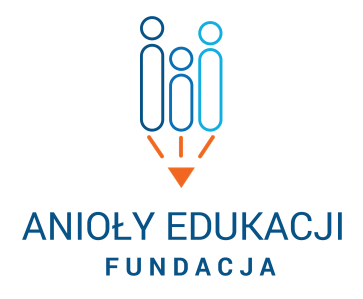 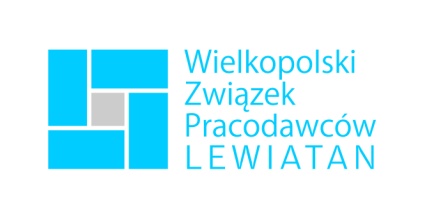 Patron Honorowy: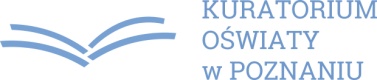 Patron Medialny: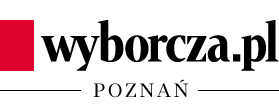 Poznań 02.05.2018ZAPROSZENIE dlaSzkolnych Doradców ZawodowychSzanowni Państwo, w imieniu Fundacji „Anioły Edukacji” oraz Wielkopolskiego Związku Pracodawców Lewiatan zapraszamy do udziału w wizytach u pracodawców w ramach akcji społecznej:„Doradztwo dla doradcy – wizyty studyjne doradców zawodowych w wielkopolskich przedsiębiorstwach”.Celem projektu jest ułatwienie wymiany informacji między Państwem oraz pracodawcami, aby w efekcie jeszcze efektywniej kształtować decyzje edukacyjne i zawodowe dzieci i młodzieży.Goszczący Państwa pracodawcy podczas kilkugodzinnej wizyty:zaprezentują Państwu swoją firmę oraz warunki pracy na różnych stanowiskach,podzielą się z Państwem aktualnymi oczekiwaniami wobec pracowników, możliwościami rozwoju w ramach ich organizacji,przybliżą źródła pozyskiwania pracowników i przekażą materiały firmowe do wykorzystania w pracy z uczniami,odpowiedzą na Państwa pytania. Dodatkowo, dzięki spotkaniom, możecie Państwo nawiązać trwałe relacje z pracodawcami, aby w przyszłości łatwiej włączać ich w realizację działań edukacyjnych oraz profilaktyczno-wychowawczych.Ważność inicjatywy podkreśla nadany akcji Honorowy Patronat Wielkopolskiego Kuratora Oświaty. Dodatkowo Patron medialny Gazeta Wyborcza zadba o komunikację wizyt w regionalnej prasie.Wizyty studyjne są zaplanowane na cały 2018 rok. Aby w nich uczestniczyć wystarczy już dziś zgłosić chęć udziału i po otrzymaniu zaproszenia z fundacji na konkretną wizytę potwierdzić obecność.  Jeden doradca zawodowy może uczestniczyć od jednej do dziesięciu wizyt w roku. Decyduje kolejność zgłoszeń.Pytania o szczegóły akcji oraz zgłoszenia udziału prosimy kierować na adres mailowy fundacja@aniolyedukacji.org.pl lub kontaktując się z Reginą May tel.: 501 620 113 lub Anną Okonkowską tel.: 732 605 795. Serdecznie zapraszamy do udziału.Prezes WZPL                                    Prezes Fundacji „Anioły Edukacji”Jacek Silski                                        Regina May                           Fundacja „Anioły Edukacji”, ul. Dąbrowskiego 77A, 60-529 Poznań, KRS: 0000680002, REGON:367462408, NIP: 7792465421; Kontakt: 501 620 113, email: fundacja@aniolyedukacji.org.pl, www.aniolyedukacji.org.pl,Rachunek Raiffeisen Polbank: 87 1750 0012 0000 0000 3757 2942;Fundacja „Anioły Edukacji”, ul. Dąbrowskiego 77A, 60-529 Poznań, KRS: 0000680002, REGON:367462408, NIP: 7792465421; Kontakt: 501 620 113, email: fundacja@aniolyedukacji.org.pl, www.aniolyedukacji.org.pl,Rachunek Raiffeisen Polbank: 87 1750 0012 0000 0000 3757 2942;